 Nr.  6900    din 15 martie  2018                                                      M I N U T Aşedinţei de îndată a Consiliului Local al Municipiului Dej  încheiată azi, 15 martie 2018, convocată în conformitate cu prevederile art. 39, alin. (4) din Legea Nr. 215/2001, republicată, cu modificările şi completările ulterioare, conform Dispoziţiei Primarului Nr. 204  din data de  14 martie 2018,  cu următoareaORDINE DE ZI:1.  Proiect de hotărâre privind aprobarea  Documentației tehnico – economice și a indicatorilor tehnico-economici a proiectului “Modernizarea coridorului integrat de mobilitate urbană reprezentat de Străzile: Unirii, Dobrogeanu Gherea, Ecaterina Teodoroiu, Avram Iancu,  George Coșbuc, Regina Maria, Mircea cel Bătrân, Mărășești (între Mircea cel Bătrân și Gheorghe Sincai), Gheorghe Șincai, 1 Mai (între George Coșbuc și Ion Pop Reteganul), Crângului.”2. Proiect de hotărâre privind aprobarea  politicii de parcare în aria de impact a proiectului: “Modernizarea coridorului integrat de mobilitate urbana reprezentat de Străzile: Unirii, Dobrogeanu Gherea, Ecaterina Teodoroiu, Avram Iancu,  George Coșbuc, Regina Maria, Mircea cel Bătrân, Mărășești (între Mircea cel Bătrân și Gheorghe Șincai), Gheorghe Șincai, 1 Mai (între George Coșbuc și Ion Pop Reteganul), Crângului.”3. Proiect de hotărâre privind aprobarea cheltuielilor legate de proiectul „Reabilitarea și dotarea Creșei din Municipiul Dej, Strada Regina Maria, Nr. 19, județul Cluj",4. Proiect de hotărâre privind aprobarea proiectului și a cheltuielilor legate de proiectul “Realizarea si dotarea grădiniței cu program prelungit Junior, Municipiul Dej Strada Înfrățirii Nr. 30.”5. Proiect de hotărâre privind aprobarea proiectului și a cheltuielilor legate de proiectul „Reabilitarea, extinderea și dotarea grădiniței cu program prelungit Lumea Piticilor, Municipiul Dej, Strada Aurora, Nr. 3."6. Proiect de hotărâre privind aprobarea proiectului și a cheltuielilor legate de proiectul “Construire pod peste valea Jichiș (Salca) pe Strada Slatinei, în Municipiul Dej.”7. Proiect de hotărâre privind aprobarea acordării mandatului special doamnei consilier local Mihăestean Jorgeta Irina pentru Adunarea Generală Ordinară și Extraordinară a Societății Tetarom S.A. Cluj.8. Proiect de hotărâre privind aprobarea actualizării Inventarului bunurilor care aparțin domeniului public al Municipiului Dej însușit prin Hotărârea Consiliului Local Nr. 64/2001, atestat prin Hotărârea Guvernului Nr. 969/2002, Anexa Nr. 3.9. Proiect de hotărâre privind aprobarea actualizării Inventarului bunurilor care aparțin domeniului public al Municipiului Dej însușit prin Hotărârea Consiliului Local Nr. 64/2001, atestat prin Hotărârea Guvernului Nr. 969/2002, Anexa 3 și înscrierea în Cartea funciară a bunurilor conform Anexei.11.Soluționarea unor probleme ale administrației publice locale.La şedinţă sunt prezenţi 15 consilieri, domnul Primar Morar Costan, doamna Secretar al Municipiului Dej, consilieri din aparatul de specialitate al primarului, reprezentanți ai mass-mediei locale.     Şedinţa publică este condusă de doamnul consilier Varga Lorand Iuliu, şedinţa fiind legal constituită. Consilierii au fost convocați prin Adresa Nr.6591   din data de  14 martie  2018.Lipsesc  motivat: domnii consilieri Mureșan Aurelian Călin,Butuza Marius,Buburuz Simion și Petrean Mihaela.Președintele de ședință, domnul consilier Varga Lorand Iuliu prezintă Ordinea de zi a ședinței de îndată, pe care le supune la vot, fiind aprobată cu unanimitate de voturi. 	În cadrul ședinței s-au aprobat următoarele hotărâri:H O T Ă R Â R E A  Nr. 42privind aprobarea Documentației tehnico – economice și a indicatorilor tehnico-economici  a proiectului “Modernizarea coridorului integrat de mobilitate urbană reprezentat de Străzile: Unirii, Dobrogeanu Gherea, Ecaterina Teodoroiu, Avram Iancu,  George Coșbuc, Regina Maria, Mircea cel Bătrân, Mărășești (între Mircea cel Bătrân și Gheorghe Șincai), Gheorghe Șincai, 1 Mai (între George Coșbuc și Ion Pop Reteganul), Crângului”   	Votat  cu 15 voturi ”pentru”, H O T Ă R Â R E A  Nr.  43privind aprobarea politicii de parcare în aria de impact a proiectului: “Modernizarea coridorului integrat de mobilitate urbana reprezentat de Străzile: Unirii, Dobrogeanu Gherea, Ecaterina Teodoroiu, Avram Iancu,  George Coșbuc, Regina Maria, Mircea cel Bătrân, Mărășești (între Mircea cel Bătrân și Gheorghe Șincai), Gheorghe Șincai, 1 Mai (între George Coșbuc și Ion Pop Reteganul), Crângului”Votat  cu  15  voturi ”pentru”, H O T Ă R Â R E A  Nr.  44privind aprobarea cheltuielilor legate de proiectul „Reabilitarea și dotarea Creșei din Municipiul Dej, Strada Regina Maria, Nr. 19, județul Cluj"  	 Votat  cu  15 voturi ”pentru”, H O T Ă R Â R E A  Nr. 45privind aprobarea proiectului și a cheltuielilor legate de proiectul “Realizarea și dotarea grădiniței cu program prelungit Junior, Municipiul Dej Strada Înfrățirii Nr. 30”   	Votat  cu  15 voturi ”pentru”, H O T Ă R Â R E A  Nr.  46privind aprobarea proiectului și a cheltuielilor legate de proiectul „Reabilitarea, extinderea și dotarea grădiniței cu program prelungit Lumea Piticilor, Municipiul Dej, Strada Aurora, Nr. 3"Votat  cu  15  voturi ”pentru”, unanimitate.H O T Ă R Â R E A  Nr. 47privind aprobarea proiectului și a cheltuielilor legate de proiectul “Construire pod peste valea Jichiș (Salca) pe Strada Slatinei, în Municipiul Dej”   	Votat  cu  15  voturi ”pentru”, H O T Ă R Â R E A  Nr. 48privind aprobarea  acordării mandatului special doamnei consilier local Mihăestean Jorgeta Irina pentru Adunarea Generală Ordinară și Extraordinară a Societății Tetarom S.A. Cluj    	Votat  cu 14 voturi ”pentru”, 1 abținereH O T Ă R Â R E A  Nr. 49privind aprobarea actualizării Inventarului bunurilor care aparțin domeniului public al Municipiului Dej însușit prin Hotărârea Consiliului Local Nr. 64/2001, atestat prin Hotărârea Guvernului Nr. 969/2002, Anexa Nr. 3.Votat  cu  15  voturi ”pentru”, H O T Ă R Â R E A  Nr. 50privind aprobarea actualizării Inventarului bunurilor care aparțin domeniului public al Municipiului Dej însușit prin Hotărârea Consiliului Local Nr. 64/2001, atestat prin Hotărârea Guvernului Nr. 969/2002, Anexa 3 și înscrierea în Cartea funciară a bunurilor conform Anexei.    	Votat  cu 15 voturi ”pentru”,  În conformitate cu dispoziţiile art. 11 din Legea Nr. 52/2003 privind transparenţa decizională în administraţia publică, republicată, cu modificările și completările ulterioare, minuta se publică la sediul şi pe site-ul Primăriei Municipiului Dej.  	 Președinte de ședință,                                                    Secretar,              Varga Lorand Iuliu                                                   Jr. Pop Cristina           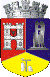 ROMÂNIAJUDEŢUL CLUJCONSILIUL LOCAL AL MUNICIPIULUI DEJStr. 1 Mai nr. 2, Tel.: 0264/211790*, Fax 0264/223260, E-mail: primaria@dej.ro 